Тип урока: урок «открытия нового знания».Основные цели:формировать представление о составной задаче, способе решения составной задачи;актуализировать способы решения простых задач «на целое и части», разностное сравнение.Мыслительные операции, необходимые на этапе проектирования: анализ, сравнение, аналогия, обобщение.Оборудование: Моро М.И. и др. Математика. 1 класс    Формы организация  деятельности: фронтальная, парная, групповая.ХОД УРОКАI. Организационный момент1. Поздороваться с гостями. Пригласить на урок. Слайд 1.Гулять сегодня некогда;
Мы заняты другим,
Пришли сегодня гости к нам,
И вас мы удивим.Наш весёлый 1 класс
Вам покажет всё сейчас:
То чего достигли мы,
Находясь уже в пути!II. Мотивация к учебной деятельностиУчитель. Прочитайте задачу, которую я вам подготовила. Слайд 2.ХУДОЖНИК ТЮБИК РЕШИЛ НАРИСОВАТЬ ПОРТРЕТЫ МАЛЫШЕЙ. ДЛЯ ЭТОГО ОН КУПИЛ НЕСКОЛЬКО ТЮБИКОВ С СИНЕЙ КРАСКОЙ И ЖЁЛТОЙ.
Что думаете? (Это не задача.)
Как исправить ошибку? (Составить задачу – данные, вопрос.) Слайд 3.

Тюбик купил __ тюбиков с синей краской и __ с жёлтой. Сколько всего тюбиков он купил?Учитель. А теперь возьмите на своих партах зелёные карточки со схемами, и подумайте вместе: какая, из схем подходит к нашей задаче?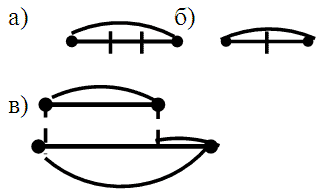 Учитель. Почему вы выбираете схему под буквой б)? (Находим ЦЕЛОЕ.)Эталон на доске.Учитель. Сколько красок понадобилось Тюбику? (Решение задачи.)
Ребята! Давайте попробуем изменить условие нашей задачи так, чтобы она подходила к схеме под буквой в.Тюбик купил __ тюбиков с синей краской, а с жёлтой на __ больше (меньше). Сколько тюбиков с жёлтой краской?Учитель. Что находим в задаче? (БОЛЬШЕЕ или МЕНЬШЕЕ число.)
 Сколько получится?Учитель. Сравните эти задачи. Чем похожи и чем отличаются?
Как вы думаете, чему будет посвящён наш урок (Решению задач.) Верно. Я согласна. Но разве раньше мы не решали задачи?
Что же тогда? Можете ли вы предположить, что нам предстоит делать? (Новые способы, новые задачи.)Слайд 4. РЕШЕНИЕ … ЗАДАЧ. (Узнаем позже.)Для чего мы повторили решения ПРОСТЫХ задач? (Используем знания.)III. Актуализация знаний и фиксация затруднения в пробном учебном действииУчитель. Сейчас я вам предложу пробное задание. Возьмите карточки розового цвета. Прочитайте задачу, используя данные эталоны, решите задачу. Засекаем время. Слайд 5.Незнайка решил 3 примера, а Знайка решил  на 2 примера больше. Сколько всего примеров они решили?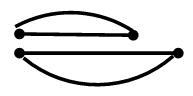 Учитель. У кого нет ответа? Что вы не смогли сделать? (Не смогли решить задачу с помощью этих схем.) А у  кого есть ответ? (Зафиксировать на доске.)
Каким правилом вы воспользовались?
Вы можете обосновать свой ответ?
Какова цель нашей дальнейшей работы? (Решение задачи.)IV. Выявление места и причины затрудненияУчитель. Какое задание выполняем? Почему у вас возникло затруднение? Наша цель? (Затруднение открыть.)
Давайте проверим заполнение схемы. (На доске – схема, карточки на магнитах.)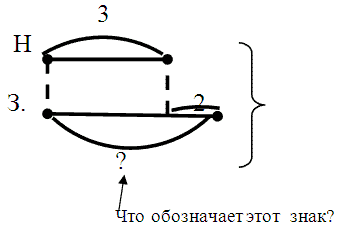 Учитель. А вопрос нашей задачи? (Читают.)
В чём причина затруднения? (В схеме, в решении.)
Так эта задача отличается от известных вам видов? (Да.)
Чем? (У неё два вопроса.)
Знаете ли вы способ решения таких задач? (Нет.)V. Построение проекта выхода из затрудненийУчитель. Какова цель вашей дальнейшей деятельности? (Найти способ решения таких задач.)
Возвращаемся к схеме. Куда поместить второй вопрос?
Что мы ищем, отвечая на ГЛАВНЫЙ вопрос задачи? (Целое.)А ЦЕЛОЕ – ЭТО ОБЪЕДИНЕНИЕ ЧАСТЕЙ. Поэтому в математике объединение принято обозначать ФИГУРНОЙ СКОБКОЙ.
Учитель. Поставим скобку и главный вопрос в схему.
Сколько вопросов на схеме? (Два.)
Какой из них ГЛАВНЫЙ? (Зелёный.)С помощью которого находим – что? (Целое.) – жёлтый цвет.
Схема заполнена. К чему можно приступать? (К решению.)VI. Реализация построения проектаУчитель. Можем ли мы сразу ответить на ГЛАВНЫЙ вопрос задачи? (Нет.)
Почему? (Не знаем, сколько у Знайки.)
Как узнать? (3 + 2 = 5 пр.)
По какому правилу найдём? (Эталон на доске.) М + Р = БУчитель. Запишем это решение на первой полоске листа. ПЕРВЫЙ ШАГ – ПЕРВОЕ ДЕЙСТВИЕ 1) 3 + 2 = 5 (пр.) – Знайка. Как ответим на главный вопрос задачи? ВТОРОЙ ШАГ – ВТОРОЕ ДЕЙСТВИЕ 2) 3 + 5 = 8 (пр.)
Ответ: 8 примеров всего. Слайд 6.Из скольких задач СОСТОИТ наша новая задача? (Из двух.)
Из каких? (Нахождение БОЛЬШЕГО числа и ЦЕЛОГО.)
Такие задачи в математике называются … СОСТАВНЫМИ. Слайд 7.Физкультминутка. Слайд 8.Мы немножко отдохнём
И опять решать начнём!Перевёрнутый человечек. Где можем увидеть? (В цирке.)VII. Первичное закрепление во внешней речиУчитель. Отдохнули, узнали новое.
Чем теперь должны заняться? (Потренироваться, научиться.)
Открываем наши учебники на странице 18 № 4.Работа с комментированием в больших тетрадях. Эталон на доске.
На арене цирка 2 жонглёра, а акробатов – на 5 больше. Сколько всего артистов на арене цирка? (Заполнение схемы, решение с пояснением, ответ.)Решение на экране + ответ. Слайд 9.Введение эталона решения составных задач:1) М + Р = Б
2) Б + М = ЦVIII. Самостоятельная работа с самопроверкойУчитель. Мы поработали все вместе, в парах.
Как вы думаете, что теперь нам нужно сделать? (Самим поработать.)
Что поможет? (Эталон на доске.)Страница 18 № 2.
Проверка на экране. Слайд 10.Сверьте свои решения с образцом на экране, исправьте. Где возникло затруднение? Как справились? Кто нашёл ошибку?
Чтобы не было ошибок, что нужно делать? (Учиться, тренироваться в вычислении.)
У кого есть ошибка при вычислении? (Нет – проверим, как хорошо считаете; да – потренируемся ещё.)IX. Включение в систему знаний и повторение1 вариант – первая строчка;
2 вариант – вторая строчка (или по рядам).Страница 19 № 6
Проверка на экране. Слайд 11.Учитель. Какие числа получились? (Трехзначные.)X. Рефлексия учебной деятельностиУчитель. Какова была цель сегодняшнего урока? (Научиться решать новые задачи.)
Как они называются? Почему?
Удалось ли вам поучаствовать в открытии нового способа? Что это за способ?Герои, какого произведения и автора помогали нам открывать новое? («Незнайка в Солнечном городе» Н.Носов.)
Оцените свою работу на уроке. Дорисуйте улыбку смайлику. Слайд 12. 
Где вы можете поработать над трудностями? (Дома.)
СПАСИБО ЗА УРОК. Слайд 13.Ч + Ч = ЦМ + Р = Б1) М + Р = Б
2) М + Б = Ц